雅安市人民政府关于公开征集2020年市政府民生实事项目的通告为更好地解决人民群众最关心、最直接、最现实的民生问题，进一步提高政府决策的科学化、民主化水平，确保民生实事更加顺应民意、反映民情、贴近民需，经市政府研究，决定面向社会公开征集2020年市政府民生实事项目，现将有关事项通告如下。一、征集时间自通告之日起至2019年11月10日。二、内容要求（一）征集内容：主要包括教育、就业创业、社会保障、健康养老、医疗卫生、文化体育、环境治理、市政建设、住房保障、公共交通、公共安全、乡村振兴、社会治理、便民服务等方面。（二）征集要求：贯彻落实市委、市政府关于做好民生实事工作的系列要求，立足惠及广大群众，尽可能体现全局性、普惠性、迫切性，尽可能反映需要在市级层面解决、民生关联度大、群众关注度高、受益面广的项目（涉及个别单位或个人诉求问题不作为征集项目）；具有可操作性，有量化指标和具体要求，年度民生实事项目一般能当年完成或当年能见到实效。三、征集方式和对象以公开征集、集体征集和向特定对象征集的方式，向广大市民、各县（区）人民政府、市级各部门，以及党代表、人大代表、政协委员等各方面进行广泛征集。四、征集渠道和反馈途径（一）各县（区）人民政府、经开区管委会研究提出项目建议后，分类对口报市级行业主管部门初审后统一报送市发展改革委。（二）市级各部门在广泛征求意见建议的基础上，汇总梳理提出全市本行业的项目建议，统一报送市发展改革委。（三）党代表、人大代表、政协委员和广大市民可以通过以下途径留言、建议或来信：1.关注“四川雅安”微信公众号，在后台留言，提交关于“雅安市2020年民生实事项目征集”的项目建议。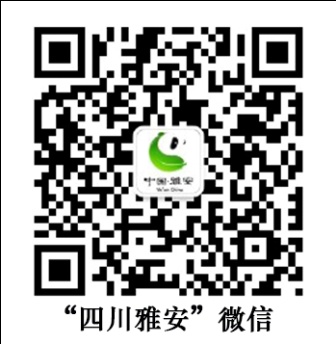 2.关注“生态雅安”新浪微博，在后台留言，提交关于“雅安市2020年民生实事项目征集”的项目建议。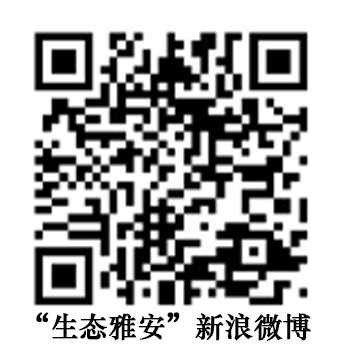 3.登录雅安市人民政府门户网站(www.yaan.gov.cn)“雅安市2020年民生实事项目征集”栏目相关页面，直接提交项目建议。4.来信（纸质件）请寄市发展改革委。邮编：625000；地址：雅安市雨城区正和路1号；信封注明“民生实事征集”字样。附件：1.2020年雅安市人民政府民生实事项目征集表（单位）2.2020年雅安市人民政府民生实事项目征集表（个人）雅安市人民政府2019年10月 日附件12020年雅安市人民政府民生实事项目征集表（单位）填报要求：1.请逐一填写各项要素； 2.项目名称简洁明了； 3.工作目标要可量化，尽可能以数据体现； 4.投资额度需注投资估算，资金来源需分国家、省、市财政或其他等注明； 5.实施主体为牵头单位、配合单位及属地县（区）；6.建设起至年限一般为2020年。附件22020年雅安市人民政府民生实事项目征集表（个人）备注：1.一件实事项目填一张表，如有两件以上实事项目建议，请按实事项目建议件数分别填写。2.身份选填：党代表、人大代表、政协委员、市民序号项目名称建设地址建设起止年限实施背景及主要内容实施背景及主要内容估算总投资资金来源计划开工月份（x年x月）实施主体备注序号项目名称建设地址建设起止年限实施背景主要内容估算总投资资金来源计划开工月份（x年x月）实施主体备注您认为2020年最需要办的民生实事项目您认为2020年最需要办的民生实事项目您认为2020年最需要办的民生实事项目您认为2020年最需要办的民生实事项目您认为2020年最需要办的民生实事项目您认为2020年最需要办的民生实事项目您认为2020年最需要办的民生实事项目项目名称项目名称项目现状、实施内容及要求：项目现状、实施内容及要求：项目现状、实施内容及要求：项目现状、实施内容及要求：项目现状、实施内容及要求：项目现状、实施内容及要求：项目现状、实施内容及要求：姓 名身份年    龄地 址联系电话